Australian Capital TerritoryRoad Transport (General) Application of Road Transport Legislation Declaration 2018 (No 7)Disallowable instrument DI2018–248made under the  Road Transport (General) Act 1999, section 12 (Power to include or exclude areas in road transport legislation)1	Name of instrumentThis instrument is the Road Transport (General) Application of Road Transport Legislation Declaration 2018 (No 7).2	Commencement This instrument commences on the day after its notification day. 3	DeclarationI declare that for the period set out in section 4, the following provisions of the Road Transport (Road Rules) Regulation 2017 do not apply to the area identified in the schedule: Section 205 (Parking for longer than indicated); andSection 205A (Parking outside time indicated); andSection 207 (Parking where fee payable); andSection 211 (Parking in parking bay); andSection 213I (Ticket parking - parking in space); andSection 213J (Ticket parking - motorbike); andSection 213K (Ticket parking - display of ticket).Section 213M (Ticket parking – maximum length of stay).4	Period of effect of declarationThe declaration in section 3 applies for the period 10:00pm, 
14 September 2018 to 10:00pm, 15 October 2018.  5	ExpiryThis instrument expires on 16 October 2018.Mick Gentleman MLA
Minister for Planning and Land Management11 September 2018Schedule - Road and road related areas where specified road transport legislation is to be disapplied for the 2018 Floriade event(see section 3)The area (part block 14 section 33, Acton) where the specified provisions of the road transport legislation are suspended is the area marked by the yellow shading.  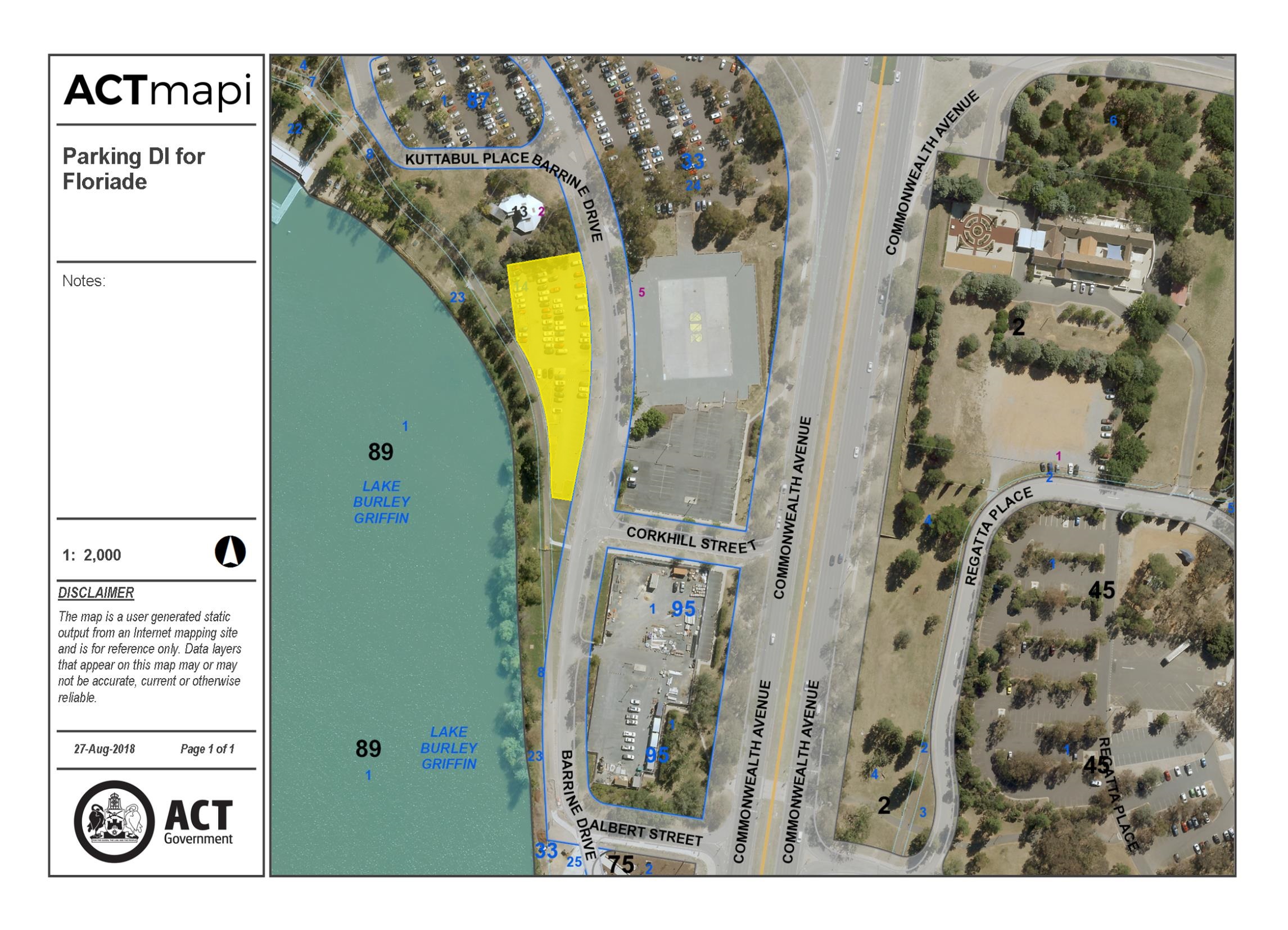 